PROGRAMMA: ERASMUS +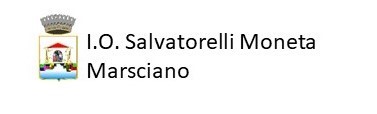 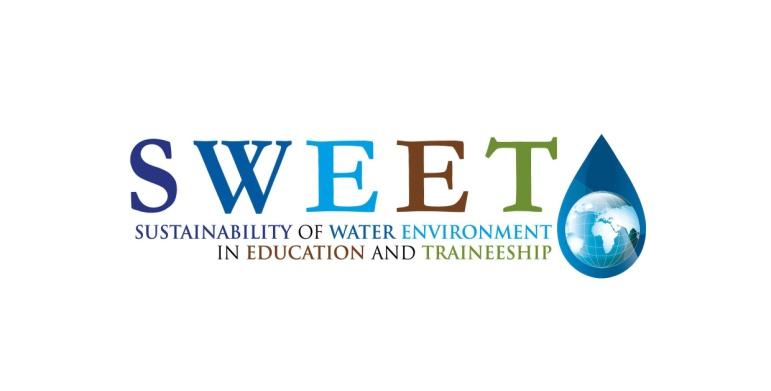 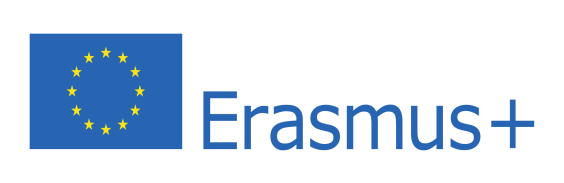 AZIONE: KA1 “MOBILITA’ INDIVIDUALE AI FINI DELL’APPRENDIMENTO”AMBITO: VET (Vocational Educational Training - Istruzione e formazione professionale)PROGETTO: SWEET: Sustainability of Water Enviroment in Education and TraineeshipProg. n° 2019-1-IT01-KA102-007184Domanda di partecipazione alla selezione per tirocini all’estero della durata di 94 giorniIl/La sottoscritto/a _________________________________________ nato/a  il _________    a ____________________ C.F. __________________________, residente in _____________ Via/Loc.________________________________________ n.______ Cap_________________       Comune ________________________ Prov. (___) email_____________________________ tel________________________cell_________________skype_________________________cell madre ____________________________ email madre ___________________________cell padre ____________________________ email padre ____________________________(compilare solo se diverso dalla residenza)Domiciliato/a in _____________________ Via/Loc.  _________________________ n. ______Cap _______________	Comune _______________________  Prov. (_____)frequentante la classe ___________________________				presa visione delle condizioni di svolgimento del tirocinio formativo, come da bando allegatoCHIEDEdi partecipare alla selezione per lo svolgimento di un periodo di Alternanza scuola lavoro presso una delle seguenti destinazioni: Francia, Germania, Gran Bretagna, Grecia, Irlanda, Portogallo, Spagna e Svezia, della durata di: 94 giorni (classi quinte)Si prega di indicare l’ordine di gradimento (la preferenza espressa non costituisce garanzia di svolgere la mobilità nella destinazione prescelta in quanto gli abbinamenti terranno conto anche dell’attinenza delle aziende nei diversi paesi con il piano di studi dello studente)Si possono esprimere solo 3 preferenze: 1 = preferenza massima; 3 = preferenza minimaFranciaGermaniaGreciaIrlandaPortogalloRegno UnitoSpagnaSveziaDICHIARA di aver preso visione e compreso i termini di partecipazione descritti dal bando di cui la presente costituisce allegatodi essere a conoscenza e accettare le disposizioni organizzative previste dal Progetto SWEET riguardanti lo svolgimento della mobilità, il comportamento da tenere durante il soggiorno e il rispetto delle disposizioni date dall’ente ospitantedi accettare di partecipare alle attività preparatorie e alle attività da svolgere al rientro dalla mobilità; che quanto riportato nella presente domanda sottoscritta dal richiedente risponde a verità;Dichiarazioni aggiuntive: STATO DI SALUTE□  Io sottoscritto dichiaro di non soffrire di alcuna patologia che necessiti di terapie  continuative□     dichiaro di avere esigenze mediche speciali (specificare)	__________________________________________________________________________ESIGENZE PARTICOLARI□ 	 Io sottoscritto dichiaro di avere esigenze particolari in campo alimentare□ 	 Io sottoscritto dichiaro di avere esigenze particolari in termini di allergie□ 	 Io sottoscritto dichiaro di avere esigenze particolari in campo religioso□	 Io sottoscritto dichiaro di avere esigenze particolari in altro campo(specificare le esigenze)__________________________________________________________________________Allega:Allegato 2 scheda motivazionale (predisposta in lingua italiana ed inglese) con data e firma;Allegato 3 Curriculum Vitae formato Europass in Italiano firmato;Allegato 4 Curriculum Vitae formato Europass in Inglese firmato;Allegato 5 Consenso dei genitoriFotocopia fronte retro del documento di identità in corso di validità;Fotocopia fronte retro del documento Codice Fiscale;SOLO PER I CITTADINI NON EUROPEI: Fotocopia del passaporto in corso di validità con scadenza successiva a dicembre 2020;Fotocopia fronte retro del Permesso di soggiorno in corso di validità con scadenza successiva a dicembre 2020.Autorizza il trattamento dei dati ai sensi del D. Lgs 30 giugno 2003, n. 196 ai fini della selezione nell’ambito di SWEET, PROG. N° 2019-1-IT01-KA102-007184Luogo e data 								         Firma__________________________					_________________________